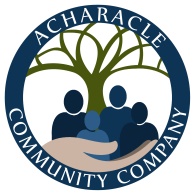 Directors Meeting 16th July 2020Agenda/minutesItem NoItemLeadTime Allocated         Action         Action1Those present   Chair2 minsMarie-Luise MacDonald (Chair - MLM) / David John Cameron (DJC) / David Kirkham (DK) / Lesley MacMaster (LM) / Becky Dacre (BD – mins)Marie-Luise MacDonald (Chair - MLM) / David John Cameron (DJC) / David Kirkham (DK) / Lesley MacMaster (LM) / Becky Dacre (BD – mins)Marie-Luise MacDonald (Chair - MLM) / David John Cameron (DJC) / David Kirkham (DK) / Lesley MacMaster (LM) / Becky Dacre (BD – mins)Marie-Luise MacDonald (Chair - MLM) / David John Cameron (DJC) / David Kirkham (DK) / Lesley MacMaster (LM) / Becky Dacre (BD – mins)Marie-Luise MacDonald (Chair - MLM) / David John Cameron (DJC) / David Kirkham (DK) / Lesley MacMaster (LM) / Becky Dacre (BD – mins)2Apologies All10 minsFiona Cameron (FC) / Angela Williams (AW)Fiona Cameron (FC) / Angela Williams (AW)Fiona Cameron (FC) / Angela Williams (AW)Fiona Cameron (FC) / Angela Williams (AW)Fiona Cameron (FC) / Angela Williams (AW)3Treasurers reportLM5 mins4Minutes from last meetingChair2 minsDK criticised format of agenda and meetings and also lack of decision making leaving LM/BD to make decisions outwith meetings. Decision made to reformat and try to use agenda to create minutes as meeting proceeds. Column needed to make sure actions required are noted.DK criticised format of agenda and meetings and also lack of decision making leaving LM/BD to make decisions outwith meetings. Decision made to reformat and try to use agenda to create minutes as meeting proceeds. Column needed to make sure actions required are noted.DK criticised format of agenda and meetings and also lack of decision making leaving LM/BD to make decisions outwith meetings. Decision made to reformat and try to use agenda to create minutes as meeting proceeds. Column needed to make sure actions required are noted.DK criticised format of agenda and meetings and also lack of decision making leaving LM/BD to make decisions outwith meetings. Decision made to reformat and try to use agenda to create minutes as meeting proceeds. Column needed to make sure actions required are noted.DK criticised format of agenda and meetings and also lack of decision making leaving LM/BD to make decisions outwith meetings. Decision made to reformat and try to use agenda to create minutes as meeting proceeds. Column needed to make sure actions required are noted.BD5Sunart Networks share offerDK20 minsBD has sent a copy to DTAS of DK’s report about his share offer to ACC; to ask for DTAS legal help in respect of issues that may arise from ACC accepting gift of shares (24.7%) and £10,000 grant. DK said £10,000 is gift to ACC for the benefit of the community specifically to be used to pay for connection costs for potential Sunart Network customers. ACC will not handle the grant and will not make decisions about who benefits from it.MLM to chase up OSCR about approving new M & A’s. Need that decision before they can be approved by Companies House. Rory Dutton said this should be done and must work to old M & A’s till they are approved even with members’ decision at EGM.MLM/LM concerned about how public perceive gift and would wish to notify the public as soon as possible. DK recommended that directors of Brunery Hydro will do all announcements in first instance.Waiting for legal help from DTAS to make decision.BD has sent a copy to DTAS of DK’s report about his share offer to ACC; to ask for DTAS legal help in respect of issues that may arise from ACC accepting gift of shares (24.7%) and £10,000 grant. DK said £10,000 is gift to ACC for the benefit of the community specifically to be used to pay for connection costs for potential Sunart Network customers. ACC will not handle the grant and will not make decisions about who benefits from it.MLM to chase up OSCR about approving new M & A’s. Need that decision before they can be approved by Companies House. Rory Dutton said this should be done and must work to old M & A’s till they are approved even with members’ decision at EGM.MLM/LM concerned about how public perceive gift and would wish to notify the public as soon as possible. DK recommended that directors of Brunery Hydro will do all announcements in first instance.Waiting for legal help from DTAS to make decision.BD has sent a copy to DTAS of DK’s report about his share offer to ACC; to ask for DTAS legal help in respect of issues that may arise from ACC accepting gift of shares (24.7%) and £10,000 grant. DK said £10,000 is gift to ACC for the benefit of the community specifically to be used to pay for connection costs for potential Sunart Network customers. ACC will not handle the grant and will not make decisions about who benefits from it.MLM to chase up OSCR about approving new M & A’s. Need that decision before they can be approved by Companies House. Rory Dutton said this should be done and must work to old M & A’s till they are approved even with members’ decision at EGM.MLM/LM concerned about how public perceive gift and would wish to notify the public as soon as possible. DK recommended that directors of Brunery Hydro will do all announcements in first instance.Waiting for legal help from DTAS to make decision.BD has sent a copy to DTAS of DK’s report about his share offer to ACC; to ask for DTAS legal help in respect of issues that may arise from ACC accepting gift of shares (24.7%) and £10,000 grant. DK said £10,000 is gift to ACC for the benefit of the community specifically to be used to pay for connection costs for potential Sunart Network customers. ACC will not handle the grant and will not make decisions about who benefits from it.MLM to chase up OSCR about approving new M & A’s. Need that decision before they can be approved by Companies House. Rory Dutton said this should be done and must work to old M & A’s till they are approved even with members’ decision at EGM.MLM/LM concerned about how public perceive gift and would wish to notify the public as soon as possible. DK recommended that directors of Brunery Hydro will do all announcements in first instance.Waiting for legal help from DTAS to make decision.BD has sent a copy to DTAS of DK’s report about his share offer to ACC; to ask for DTAS legal help in respect of issues that may arise from ACC accepting gift of shares (24.7%) and £10,000 grant. DK said £10,000 is gift to ACC for the benefit of the community specifically to be used to pay for connection costs for potential Sunart Network customers. ACC will not handle the grant and will not make decisions about who benefits from it.MLM to chase up OSCR about approving new M & A’s. Need that decision before they can be approved by Companies House. Rory Dutton said this should be done and must work to old M & A’s till they are approved even with members’ decision at EGM.MLM/LM concerned about how public perceive gift and would wish to notify the public as soon as possible. DK recommended that directors of Brunery Hydro will do all announcements in first instance.Waiting for legal help from DTAS to make decision.MLM / DTAS6Café roofBD5 minsAwaiting quotes for repair of flat roof over kitchen. Already have quote from GCF of £1660.18 +VAT for main flat roof, £130 +VAT for new gutters and £400 +VAT for small flat roof all in EPDM (rubber). Ali from Ardtoe has visited site but not provided quote yet. One other quote due in. Café re-opened 15th July. LM to chase third quote. BD to chase Ali’s quote.Awaiting quotes for repair of flat roof over kitchen. Already have quote from GCF of £1660.18 +VAT for main flat roof, £130 +VAT for new gutters and £400 +VAT for small flat roof all in EPDM (rubber). Ali from Ardtoe has visited site but not provided quote yet. One other quote due in. Café re-opened 15th July. LM to chase third quote. BD to chase Ali’s quote.Awaiting quotes for repair of flat roof over kitchen. Already have quote from GCF of £1660.18 +VAT for main flat roof, £130 +VAT for new gutters and £400 +VAT for small flat roof all in EPDM (rubber). Ali from Ardtoe has visited site but not provided quote yet. One other quote due in. Café re-opened 15th July. LM to chase third quote. BD to chase Ali’s quote.Awaiting quotes for repair of flat roof over kitchen. Already have quote from GCF of £1660.18 +VAT for main flat roof, £130 +VAT for new gutters and £400 +VAT for small flat roof all in EPDM (rubber). Ali from Ardtoe has visited site but not provided quote yet. One other quote due in. Café re-opened 15th July. LM to chase third quote. BD to chase Ali’s quote.Awaiting quotes for repair of flat roof over kitchen. Already have quote from GCF of £1660.18 +VAT for main flat roof, £130 +VAT for new gutters and £400 +VAT for small flat roof all in EPDM (rubber). Ali from Ardtoe has visited site but not provided quote yet. One other quote due in. Café re-opened 15th July. LM to chase third quote. BD to chase Ali’s quote.BD/LM7DefibrillatorAll10 minsLoch Shiel Garage asked about the lack of progress with the defibrillator. Hopefully this will change soon. DK spotted that the phone box in Salen has been restored and contacted the person who did it to see if they may be interested in doing the box in Acharacle. Yet to hear back. BD to chase up Eenie about electric connection.Loch Shiel Garage asked about the lack of progress with the defibrillator. Hopefully this will change soon. DK spotted that the phone box in Salen has been restored and contacted the person who did it to see if they may be interested in doing the box in Acharacle. Yet to hear back. BD to chase up Eenie about electric connection.Loch Shiel Garage asked about the lack of progress with the defibrillator. Hopefully this will change soon. DK spotted that the phone box in Salen has been restored and contacted the person who did it to see if they may be interested in doing the box in Acharacle. Yet to hear back. BD to chase up Eenie about electric connection.Loch Shiel Garage asked about the lack of progress with the defibrillator. Hopefully this will change soon. DK spotted that the phone box in Salen has been restored and contacted the person who did it to see if they may be interested in doing the box in Acharacle. Yet to hear back. BD to chase up Eenie about electric connection.Loch Shiel Garage asked about the lack of progress with the defibrillator. Hopefully this will change soon. DK spotted that the phone box in Salen has been restored and contacted the person who did it to see if they may be interested in doing the box in Acharacle. Yet to hear back. BD to chase up Eenie about electric connection.BD/DK8Centre future – asset transferAll10 minsHighland Council committee meeting when the centre asset transfer will be discussed is on the 18th August. It will be live streamed. Stage 2 SLF grant is due in by 31st August. BD has completed part of the application form. AW to complete then circulate for discussion.  Highland Council committee meeting when the centre asset transfer will be discussed is on the 18th August. It will be live streamed. Stage 2 SLF grant is due in by 31st August. BD has completed part of the application form. AW to complete then circulate for discussion.  Highland Council committee meeting when the centre asset transfer will be discussed is on the 18th August. It will be live streamed. Stage 2 SLF grant is due in by 31st August. BD has completed part of the application form. AW to complete then circulate for discussion.  Highland Council committee meeting when the centre asset transfer will be discussed is on the 18th August. It will be live streamed. Stage 2 SLF grant is due in by 31st August. BD has completed part of the application form. AW to complete then circulate for discussion.  Highland Council committee meeting when the centre asset transfer will be discussed is on the 18th August. It will be live streamed. Stage 2 SLF grant is due in by 31st August. BD has completed part of the application form. AW to complete then circulate for discussion.  9Reuse ProjectAll10 minsBD has given plans of new shed to John Cameron and hopes that he will show them to all crofters that form part of the Acharacle Grazings for their opinion. Decision to empty shed and move it all to centre was decided at the last meeting. BD has spoken to Fiona Ross about ceasing to use her shed and she is quite happy about that as she did not want to carry on being involved. ACC to pay rent up till end of September which should give time to empty shed completely. Auction / sale at shed at end of August and online when new Facebook page set up (DJC and LM to do that).  BD has given plans of new shed to John Cameron and hopes that he will show them to all crofters that form part of the Acharacle Grazings for their opinion. Decision to empty shed and move it all to centre was decided at the last meeting. BD has spoken to Fiona Ross about ceasing to use her shed and she is quite happy about that as she did not want to carry on being involved. ACC to pay rent up till end of September which should give time to empty shed completely. Auction / sale at shed at end of August and online when new Facebook page set up (DJC and LM to do that).  BD has given plans of new shed to John Cameron and hopes that he will show them to all crofters that form part of the Acharacle Grazings for their opinion. Decision to empty shed and move it all to centre was decided at the last meeting. BD has spoken to Fiona Ross about ceasing to use her shed and she is quite happy about that as she did not want to carry on being involved. ACC to pay rent up till end of September which should give time to empty shed completely. Auction / sale at shed at end of August and online when new Facebook page set up (DJC and LM to do that).  BD has given plans of new shed to John Cameron and hopes that he will show them to all crofters that form part of the Acharacle Grazings for their opinion. Decision to empty shed and move it all to centre was decided at the last meeting. BD has spoken to Fiona Ross about ceasing to use her shed and she is quite happy about that as she did not want to carry on being involved. ACC to pay rent up till end of September which should give time to empty shed completely. Auction / sale at shed at end of August and online when new Facebook page set up (DJC and LM to do that).  BD has given plans of new shed to John Cameron and hopes that he will show them to all crofters that form part of the Acharacle Grazings for their opinion. Decision to empty shed and move it all to centre was decided at the last meeting. BD has spoken to Fiona Ross about ceasing to use her shed and she is quite happy about that as she did not want to carry on being involved. ACC to pay rent up till end of September which should give time to empty shed completely. Auction / sale at shed at end of August and online when new Facebook page set up (DJC and LM to do that).  10Na’vi shopNa’vi have agreed to pay rent till end October 2021. They want to get tenant and to give them rent free opportunity. MLM prefer if ACC get tenant as have done in the past. Could offer reduced rent for new tenant. Decision deferred till Na’vi have notified of official leaving date.Na’vi have agreed to pay rent till end October 2021. They want to get tenant and to give them rent free opportunity. MLM prefer if ACC get tenant as have done in the past. Could offer reduced rent for new tenant. Decision deferred till Na’vi have notified of official leaving date.Na’vi have agreed to pay rent till end October 2021. They want to get tenant and to give them rent free opportunity. MLM prefer if ACC get tenant as have done in the past. Could offer reduced rent for new tenant. Decision deferred till Na’vi have notified of official leaving date.Na’vi have agreed to pay rent till end October 2021. They want to get tenant and to give them rent free opportunity. MLM prefer if ACC get tenant as have done in the past. Could offer reduced rent for new tenant. Decision deferred till Na’vi have notified of official leaving date.Na’vi have agreed to pay rent till end October 2021. They want to get tenant and to give them rent free opportunity. MLM prefer if ACC get tenant as have done in the past. Could offer reduced rent for new tenant. Decision deferred till Na’vi have notified of official leaving date.112019-20 accountsDK/DJC10 minsDK presented draft accounts. Agreed it is much better format. All took away to comment on. He needs comments on trustees report and other comments for next meeting.DK presented draft accounts. Agreed it is much better format. All took away to comment on. He needs comments on trustees report and other comments for next meeting.DK presented draft accounts. Agreed it is much better format. All took away to comment on. He needs comments on trustees report and other comments for next meeting.DK presented draft accounts. Agreed it is much better format. All took away to comment on. He needs comments on trustees report and other comments for next meeting.DK presented draft accounts. Agreed it is much better format. All took away to comment on. He needs comments on trustees report and other comments for next meeting.12AOB / Items to watchDJC/BD5 minsSignage – DK keen to see ACC promote what activities they do and suggests having signs up in various locations using logo and another strap underneath which will vary according to project. BD to provide a list of projectsLM said she had received a message from Fiona Ross to say that Blythswood will decide what to do with clothing ‘bin’ that is currently situated outside the shed. Various suggestions about relocating it to the centre. Not decided.MLM to chase up Lochaber Housing about the car park at the centre and whether it will be leased to ACC for use for the centre.DJC asked if Café Tioram should get rent free period if Covid -19 causes another  lockdown. Agreed best to make that decision as/when/if it happens.LM asked about need for returning Covid -19 grant money as shopping trips are no longer needed as Morrisons are doing deliveries to this area. DJC said to wait and see if that is a success and continues and also to see if there are any requests for other shopping (e.g. vets) for vulnerable people who are still not venturing into Fort William. He is also to ask grant providers if the money can be re-purposed.  Signage – DK keen to see ACC promote what activities they do and suggests having signs up in various locations using logo and another strap underneath which will vary according to project. BD to provide a list of projectsLM said she had received a message from Fiona Ross to say that Blythswood will decide what to do with clothing ‘bin’ that is currently situated outside the shed. Various suggestions about relocating it to the centre. Not decided.MLM to chase up Lochaber Housing about the car park at the centre and whether it will be leased to ACC for use for the centre.DJC asked if Café Tioram should get rent free period if Covid -19 causes another  lockdown. Agreed best to make that decision as/when/if it happens.LM asked about need for returning Covid -19 grant money as shopping trips are no longer needed as Morrisons are doing deliveries to this area. DJC said to wait and see if that is a success and continues and also to see if there are any requests for other shopping (e.g. vets) for vulnerable people who are still not venturing into Fort William. He is also to ask grant providers if the money can be re-purposed.  Signage – DK keen to see ACC promote what activities they do and suggests having signs up in various locations using logo and another strap underneath which will vary according to project. BD to provide a list of projectsLM said she had received a message from Fiona Ross to say that Blythswood will decide what to do with clothing ‘bin’ that is currently situated outside the shed. Various suggestions about relocating it to the centre. Not decided.MLM to chase up Lochaber Housing about the car park at the centre and whether it will be leased to ACC for use for the centre.DJC asked if Café Tioram should get rent free period if Covid -19 causes another  lockdown. Agreed best to make that decision as/when/if it happens.LM asked about need for returning Covid -19 grant money as shopping trips are no longer needed as Morrisons are doing deliveries to this area. DJC said to wait and see if that is a success and continues and also to see if there are any requests for other shopping (e.g. vets) for vulnerable people who are still not venturing into Fort William. He is also to ask grant providers if the money can be re-purposed.  Signage – DK keen to see ACC promote what activities they do and suggests having signs up in various locations using logo and another strap underneath which will vary according to project. BD to provide a list of projectsLM said she had received a message from Fiona Ross to say that Blythswood will decide what to do with clothing ‘bin’ that is currently situated outside the shed. Various suggestions about relocating it to the centre. Not decided.MLM to chase up Lochaber Housing about the car park at the centre and whether it will be leased to ACC for use for the centre.DJC asked if Café Tioram should get rent free period if Covid -19 causes another  lockdown. Agreed best to make that decision as/when/if it happens.LM asked about need for returning Covid -19 grant money as shopping trips are no longer needed as Morrisons are doing deliveries to this area. DJC said to wait and see if that is a success and continues and also to see if there are any requests for other shopping (e.g. vets) for vulnerable people who are still not venturing into Fort William. He is also to ask grant providers if the money can be re-purposed.  Signage – DK keen to see ACC promote what activities they do and suggests having signs up in various locations using logo and another strap underneath which will vary according to project. BD to provide a list of projectsLM said she had received a message from Fiona Ross to say that Blythswood will decide what to do with clothing ‘bin’ that is currently situated outside the shed. Various suggestions about relocating it to the centre. Not decided.MLM to chase up Lochaber Housing about the car park at the centre and whether it will be leased to ACC for use for the centre.DJC asked if Café Tioram should get rent free period if Covid -19 causes another  lockdown. Agreed best to make that decision as/when/if it happens.LM asked about need for returning Covid -19 grant money as shopping trips are no longer needed as Morrisons are doing deliveries to this area. DJC said to wait and see if that is a success and continues and also to see if there are any requests for other shopping (e.g. vets) for vulnerable people who are still not venturing into Fort William. He is also to ask grant providers if the money can be re-purposed.  Date of next meeting – 30.7.20Date of next meeting – 30.7.20Date of next meeting – 30.7.20Date of next meeting – 30.7.20Date of next meeting – 30.7.20This meeting closed –09:00pmThis meeting closed –09:00pmThis meeting closed –09:00pmThis meeting closed –09:00pm